                           Minutes of  Gwernyfed Community Council  Meeting                            Held over Zoom on the 12th January  2023 at 7.30pm           In attendance                                                                       Cllr. Mike Bugler (Chair)                                                               Cllr. Nick Pritchard                                                             Cllr. Grahame Day                                                                Cllr. Will Lloyd  					     Cllr. Chris Jones	Cllr. Peter Varcoe                                                                                                                                     Cllr. Margaret David    Also, in attendance County Councillor Will Lloyd and Mrs Keren Bender (Clerk)Opening Comments    Chair welcomed all to the meeting. Declarations of Interest      None  3. 	Apologies                                    None                      												4.      Minutes of the meeting held on the 8th December 2022   The minutes were accepted as a true record and signed by the Chair.  5.        Matters Arising  Notice Boards – Cllr. Pritchard had taken delivery of the notice boards and would arrange to have it erected nearer the New Year.								Action Cllr. Pritchard Waiting on Testimonies re-funding application from Three Cocks WI and Gwernyfed High SchoolAction Cllr. PritchardA letter to be drafted to Police Chief Inspector.								Action Chair & Cllr. Lloyd Storage cabinet has been delivered, unfortunately it was delivered minus its fittings, once received Cllrs Varcoe and Bugler will assemble.								         Action Cllrs Varcoe & BuglerInformation concerning the David Edlin Fund to be forwarded to Cllr. PritchardAction ClerkFollow up letter sent to Trans Cymru by Cllr Pritchard, awaiting response.Action Cllr PritchardEmail sent to Practice Manager of Doctors Surgery by Chair, no response received.  								        Action Chair 6.     Agree Minutes of the 10th November where press and public were excluded.         Minutes were agreed.  7.      Correspondence and Information Crime report received from PSCO Emma Jackson. The Community Council were grateful   to have received the report and instructed the Clerk to extend an invitation to PSCO Emma Jackson to attend a future meeting to discuss the data in more detail.										Action Clerk8       Planning Matters22/21629/FUL- Additional first floor extension – 10, Wood Vilas, Felindre.  There were no observations or objections to the Planning Application.9.      Flooding at the Gro.There was a flooding incident on the evening of 11th January 2023, when Rickets were called out by a resident to carry out pumping.Cllr Pritchard informed the meeting that a resident in the first instance needs to report the incident to Powys County Council and NRW, there is no need for a response however the incident should be reported and recorded. Rickets to be reminded of the agreed process to call them to authorise the work. The resident has been informed. 						Action ClerkThe Clerk was asked to write to PCC Highways Department and Cllr Richard Church the Portfolio Holder for a contribution to costs, when the charge is established. Action Clerk Cllr Lloyd also  reported  a joint email had been sent that day by himself and Jane Dodds MS,  to NRW outlining the situation at the Gro and requesting  a review.10.     County Councillors Report    Councillor Lloyd had forwarded a written report to all Councillors prior to the meeting.         He spoke to his report highlighting salient points and took questions.           Cllr David thanked Cllr Lloyd for his continued support around antisocial behaviour. Cllr Lloyd asked if a request from Talgarth Regeneration Group could  be considered.           Cllr Lloyd was advised to ask the Group to forward the request to the Clerk direct.  12.    Safety Issues 	There were no safety issues to consider.  13.   Education	Community Premises to be discussed at the next Governors meeting of Gwernyfed High School. The School is also in the process of advertising for a Head.  14.   Speed Reduction Proposal for Three Cocks   County Councillor Lloyd has organised a site meeting with the Cabinet Member for A Greener Powys  to discuss and will report back at a future meeting. 				 									 Action Cllr Lloyd	A speed gun has been purchased to aid with date collection to support the speed reduction proposal. 15.       WIFI proposal for Felindre Village HallCllr. Day reported an address had now been established for the Village Hall and that it may take up to eighteen weeks for the address to be registered and accepted by Open Reach. The application is now in the process. Cllr Day to update when more information is available. 							16.      Financial Matters a. PreceptThe finance committee had met to prepare the budget and inform the Precept for 2023. The Chair presented the proposed budget line by line for full council to discuss. An increase of £970 to the precept was explained by an increase in the budget line of flood relief of £1700 and equipment of £1400, there were also increases in budget lines for clerks salary, payroll services, councillor training, and contingencies. There was a decrease of £2500 for election costs and £500 for donations. Following an in-depth discussion Councillors unanimously agreed to a Precept request of £14170. Clerk to forward Precept request form to Powys County Council by the 31St January 2023.b. Bank Balances Bank Balances of the Current and Reserve Accounts were reported to the meeting. c.    Invoices for approval            Powys County Council – Election Costs- £518.18                  Safeoptions- Storage Cabinet- £264      Cllr.N.Pritchard- Speed Gun-£161.95      Felindre Village Hall- Grant-£750      Pavo – Payroll Services 2 X £30        All payments were approved                          Next meeting – 9th February  2023 at 7.30pm   	   	  	  This will be a Hybrid meeting held at Felindre Village Hall01874 611723    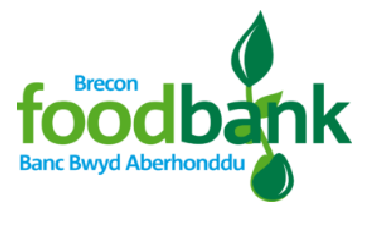 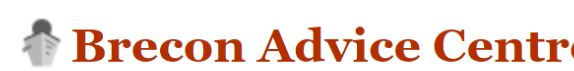 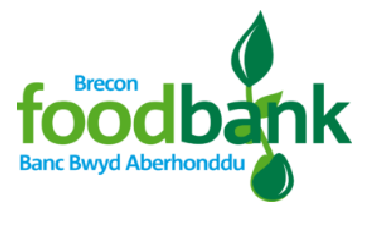 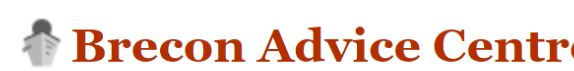 01874 624595 info@brecon.foodbank.org.uk    www.breconadvicecentre.org.uk www.brecon.foodbank.org.uk    